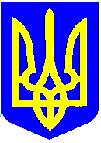 НОВОУШИЦЬКА СЕЛИЩНА РАДАВИКОНАВЧИЙ КОМІТЕТРІШЕННЯ
Керуючись статтями 32, 56, 203 Цивільного кодексу України, статтею 177 Сімейного кодексу України, статтями  11, 34, 40, 51, 52, 53, 59 Закону України «Про місцеве самоврядування в Україні», статтею 11 Закону України «Про забезпечення організаційно-правових умов соціального захисту дітей-сиріт та дітей, позбавлених батьківського піклування», статтею 4 Закону України «Про органи і служби у справах дітей та спеціальні установи для дітей»,  статтями 17, 18 Закону України «Про охорону дитинства», статтею 12 Закону України «Про основи соціального захисту бездомних осіб і безпритульних дітей», пунктами 66, 67 Порядку провадження органами опіки та піклування діяльності, пов’язаної із захистом прав дитини, затвердженого постановою Кабінету Міністрів України від 24 вересня 2008 року №866, Правилами опіки та піклування, затвердженими наказом Державного комітету України у справах сім’ї та молоді Міністерства освіти України, Міністерства охорони здоров’я України, Міністерства праці та соціальної політики України №34/166/131/88 від 26 травня 1999 року, враховуючи заяви Янцеловського В.І., Янцеловської М.В., батьків дитини Драгомерецького І.В., Драгомерецької Т.В, неповнолітньої Драгомерецької С.І.,  подання начальника служби у справах дітей селищної ради від 14.06.2022 року №61, виконавчий комітет селищної ради                                              ВИРІШИВ:1. Надати ЯНЦЕЛОВСЬКОМУ Віталію Івановичу та ЯНЦЕЛОВСЬКІЙ Марії Володимирівні, (конфіденційна інформація)Хмельницької області, дозвіл на відчуження квартири, яка  належить їм на праві приватної спільної сумісної власності, на ім’я їхньої внучки, Драгомерецької Софії Ігорівни, жительки (конфіденційна інформація)Хмельницької області, у якості обдарованої.2. За згодою матері дитини – Драгомерецької Тетяни Віталіївни та батька дитини –  Драгомерецького Ігоря Петровича надати неповнолітній ДРАГОМЕРЕЦЬКІЙ Софії Ігорівні, (конфіденційна інформація),  дозвіл на укладення договору дарування квартири, яка знаходиться за адресою: провулок Грушевського, буд. 1, кв. №5, смт Нова Ушиця Кам’янець-Подільського району Хмельницької області. Права неповнолітньої Драгомерецької Софії Ігорівни не порушуються, так як квартира переходить у її власність.3. Контроль за виконанням цього рішення покласти на заступника селищного голови з питань діяльності виконавчих органів Петра МАЗУРА.Селищний голова                                                           Анатолій ОЛІЙНИКНова Ушиця№Про надання дозволу на вчинення правочину щодо нерухомого майна Янцеловському Віталію Івановичу, Янцеловській Марії Володимирівні та неповнолітній Драгомерецькій Софії Ігорівні